MAGYAR  BOWLING és TEKE SZÖVETSÉG 
TEKE SZAKÁGI SZÖVETSÉG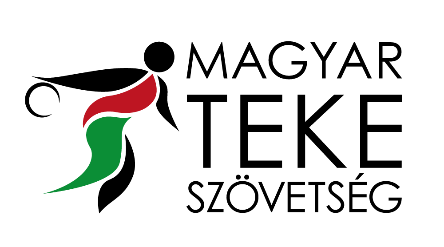 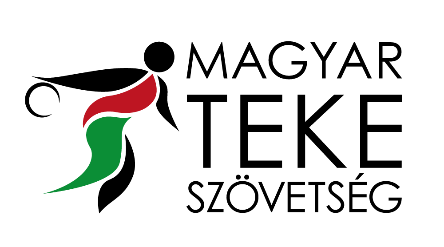 H-1146 Budapest, Istvánmezei út 1-3. 	   (36-1) 460-6805Adószám: 18170366  - 2 – 42  teke@tekesport.huBankszámlaszám: 11714006 - 20422347    www.tekesport.huVERSENYRENDEZÉSI SZÁNDÉKNYILATKOZAT2020/21. évBeküldési határidő: 2020.09.30. 10:00 óraPályázó, egyesület neve:	____________________________________________________Pályázó, egyesület címe:	____________________________________________________Képviselő neve:		____________________________________________________Képviselő címe:		____________________________________________________Képviselő telefonszáma: _________________   e-mail címe: _______________________A megpályázott verseny (a megfelelő jelölendő!):Országos Felnőtt Férfi Egyéni, Sprint és Összetett Döntő                    	Nyugat Felnőtt Férfi Egyéni Döntő							Kelet Felnőtt Férfi Egyéni Döntő							Országos Felnőtt Női Egyéni, Sprint és Összetett Döntő                     	 	Nyugat Felnőtt Női Egyéni Döntő							Kelet Felnőtt Női Egyéni Döntő							Országos Ifjúsági / Serdülő Leány Egyéni, Sprint és Összetett Döntő 		Kelet Ifjúsági/Serdülő Leány Egyéni Döntő						Nyugat Ifjúsági/Serdülő Leány Egyéni Döntő					Országos SENIOR egyéni Döntő					                    	Országos Ifjúsági Fiú Egyéni, Sprint és Összetett Döntő 				Kelet Ifjúsági Fiú Egyéni Döntő							Nyugat Ifjúsági Fiú Egyéni Döntő							Országos Serdülő Fiú Egyéni, Sprint és Összetett Döntő   			Kelet Serdülő Fiú Egyéni Döntő							Nyugat Serdülő Fiú Egyéni Döntő							Országos Iskolai Egyéni Bajnokság Döntő						U14 – U18 Egyéni Bajnokság Döntő							Magyar Kupa Döntő									Verseny időpontja: ________________________________________________________Verseny helyszíne, címe:	_______________________________________________________________________________________________ Pályasávok száma: 	   __________Állító automata típusa:	__________	___  Pályatest típusa: ________________________Bábu típusa:	____________________   	Golyó típusa______________________A pályán:Internetkapcsolat rendelkezésre áll-e?			IGEN			NEMSzámítógép rendelkezésre áll-e?				IGEN			NEMSzállásajánlatok:Szálláshely neve:_________________________ címe: ____________________________________________________________________________________________________Szálláshely neve:_________________________ címe: ____________________________________________________________________________________________________A rendezvényen vállalom, hogy a magyar zászló elhelyezésre kerül, valamint az eredményhirdetésen dobogó felépítésre kerül és himnusz elhangzik._____________________                           P.H.                        ______________________Dátum:									Képviselő aláírása